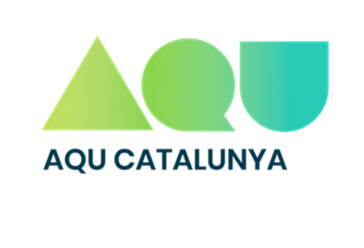 Curriculum vitaeModel normalitzat per a la participació en el procés de selecció de llocs de treball d’AQU Catalunya en règim d’interinitatReferència del lloc de treball al qual es presenta: ADM_AAGE_01.24 (ID: 08.25.046)Nombre de fulls que conté:      Nom i cognoms:     Data:      Signatura:La persona signant declara que són certes les dades que figuren en aquest currículum i assumeix, en cas contrari, les responsabilitats que es derivin de les inexactituds que hi constin.Aquest currículum es presenta sense perjudici que en el procés de selecció es pugui demanar a la persona interessada l’ampliació i la justificació de la informació que conté.Nivell de llengua anglesa (nivell B2.2 o equivalent al Marc europeu comú de referència per a les llengües (MECR)). Aclariments per omplir el CV:Si es presenta el CV en suport paper, tots els fulls han d'anar signats. En canvi, si es presenta el CV signat electrònicament, només cal que estigui signada la primera pàgina.Pel que fa a les referències relacionades amb la vostra experiència professional o la resta de mèrits que s’han d’indicar en els diferents apartats del CV, si amb les caselles disponibles no en teniu prou en podeu afegir més.Es recomana no alterar l’estructura del formulari per facilitar-ne la valoració.Dades personalsDades personalsCognoms i NomNom sentitDNI Data de naixement                   NacionalitatSexe Home     Dona   Gènere Masculí      Femení     No-binari   Adreça                                                                                                  Codi postal                                 MunicipiProvínciaTelèfon                                        Adreça electrònicaTelèfon                                        Adreça electrònicaRequisits mínims de participacióFormació acadèmica                         Titulació:      Organisme que l’ha expedit:      Any d’obtenció      /     /     Nivell de llengua catalana (nivell de suficiència de català C1 de la Secretaria de Política Lingüística del Departament de Presidència de la Generalitat de Catalunya, o equivalent)Títol del certificat:      Organisme que l’ha expedit:      Any d’obtenció      /     /     Títol del certificat:      Organisme que l’ha expedit:      Any d’obtenció      /     /     1. Experiència professional i serveis prestats1. Experiència professional i serveis prestats1.1. Experiència professional i serveis prestats acreditables a qualsevol Administració Pública1.1. Experiència professional i serveis prestats acreditables a qualsevol Administració PúblicaEmpresa/Organisme:      Categoria professional:      Funcions desenvolupades:      Competències desenvolupades:      Mesos treballats:       Inici i fi:      Empresa/Organisme:      Categoria professional:      Funcions desenvolupades:      Competències desenvolupades:      Mesos treballats:      Inici i fi:      Empresa/Organisme:      Categoria professional:      Funcions desenvolupades:      Competències desenvolupades:      Mesos treballats:      Inici i fi:      Empresa/Organisme:      Categoria professional:      Funcions desenvolupades:      Competències desenvolupades:      Mesos treballats:      Inici i fi:      Empresa/Organisme:      Categoria professional:      Funcions desenvolupades:      Competències desenvolupades:      Mesos treballats:      Inici i fi:      1.2. Experiència professional acreditable en relació amb el lloc de treball a proveir1.2. Experiència professional acreditable en relació amb el lloc de treball a proveirEmpresa/Organisme:      Categoria professional:      Funcions desenvolupades:      Competències desenvolupades:      Mesos treballats:      Inici i fi:      Empresa/Organisme:      Categoria professional:      Funcions desenvolupades:      Competències desenvolupades:      Mesos treballats:      Inici i fi:      Empresa/Organisme:      Categoria professional:      Funcions desenvolupades:      Competències desenvolupades:      Mesos treballats:      Inici i fi:      Empresa/Organisme:      Categoria professional:      Funcions desenvolupades:      Competències desenvolupades:      Mesos treballats:      Inici i fi:      Empresa/Organisme:      Categoria professional:      Funcions desenvolupades:      Competències desenvolupades:      Mesos treballats:      Inici i fi:      2. Formació i perfeccionament en el lloc de treball2. Formació i perfeccionament en el lloc de treball2. Formació i perfeccionament en el lloc de treball2.1. Formació i perfeccionament en Sistemes de Garantia Interna de la Qualitat i de Seguretat de la Informació 2.1. Formació i perfeccionament en Sistemes de Garantia Interna de la Qualitat i de Seguretat de la Informació 2.1. Formació i perfeccionament en Sistemes de Garantia Interna de la Qualitat i de Seguretat de la Informació Data d’obtenció      Durada (hores)Títol del curs:      Organisme que l’ha expedit:      Coneixements/Habilitats adquirides:           /     /           horesTítol del curs:      Organisme que l’ha expedit:      Coneixements/Habilitats adquirides:           /     /           horesTítol del curs:      Organisme que l’ha expedit:      Coneixements/Habilitats adquirides:           /     /           horesTítol del curs:      Organisme que l’ha expedit:      Coneixements/Habilitats adquirides:           /     /           horesTítol del curs:      Organisme que l’ha expedit:      Coneixements/Habilitats adquirides:           /     /           horesTítol del curs:      Organisme que l’ha expedit:      Coneixements/Habilitats adquirides:           /     /           hores2.2. Formació i perfeccionament específic del lloc de treball2.2. Formació i perfeccionament específic del lloc de treball2.2. Formació i perfeccionament específic del lloc de treball2.2.1. Activitats formatives de menys de 100 horesData d’obtenció    Durada (hores)Títol del curs:      Organisme que l’ha expedit:      Coneixements/Habilitats adquirides:           /     /           horesTítol del curs:      Organisme que l’ha expedit:      Coneixements/Habilitats adquirides:           /     /           horesTítol del curs:      Organisme que l’ha expedit:      Coneixements/Habilitats adquirides:           /     /           horesTítol del curs:      Organisme que l’ha expedit:      Coneixements/Habilitats adquirides:           /     /           horesTítol del curs:      Organisme que l’ha expedit:      Coneixements/Habilitats adquirides:           /     /           hores2.2.2. Activitats formatives de 100ho més Data d’obtenció   Durada (hores)Títol del curs:      Organisme que l’ha expedit:      Coneixements/Habilitats adquirides:           /     /           horesTítol del curs:      Organisme que l’ha expedit:      Coneixements/Habilitats adquirides:           /     /           horesTítol del curs:      Organisme que l’ha expedit:      Coneixements/Habilitats adquirides:           /     /           horesTítol del curs:      Organisme que l’ha expedit:      Coneixements/Habilitats adquirides:           /     /           horesTítol del curs:      Organisme que l’ha expedit:      Coneixements/Habilitats adquirides:           /     /           hores3. Coneixements de llengua catalana i/o anglesa: 3. Coneixements de llengua catalana i/o anglesa: 3. Coneixements de llengua catalana i/o anglesa: 3.1. Acreditació oficial de coneixements superiors al nivell requerit de llengua catalana3.1. Acreditació oficial de coneixements superiors al nivell requerit de llengua catalana3.1. Acreditació oficial de coneixements superiors al nivell requerit de llengua catalanaCertificat o títolData d’obtencióOrganisme expedidorTítol i/o nivell del curs:           /     /     3.2. Acreditació oficial de coneixements superiors al nivell requerit de llengua anglesa3.2. Acreditació oficial de coneixements superiors al nivell requerit de llengua anglesa3.2. Acreditació oficial de coneixements superiors al nivell requerit de llengua anglesaCertificat o títolData d’obtencióOrganisme expedidorTítol i/o nivell del curs:           /     /     4. Altres mèrits4. Altres mèrits4. Altres mèrits4.1. Titulacions oficials Data d’obtenció    Durada (hores)Títol del curs:      Organisme que l’ha expedit:      Coneixements/Habilitats adquirides:           /     /           horesTítol del curs:      Organisme que l’ha expedit:     Coneixements/Habilitats adquirides:           /     /           horesTítol del curs:      Organisme que l’ha expedit:      Coneixements/Habilitats adquirides:           /     /           horesTítol del curs:      Organisme que l’ha expedit:      Coneixements/Habilitats adquirides:           /     /           horesTítol del curs:      Organisme que l’ha expedit:      Coneixements/Habilitats adquirides:           /     /           hores4.2. Acreditació oficial de coneixements d’altres idiomes Data d’obtenció   Durada (hores)Títol del curs:      Organisme que l’ha expedit:      Coneixements/Habilitats adquirides:           /     /           horesTítol del curs:      Organisme que l’ha expedit:     Coneixements/Habilitats adquirides:           /     /           horesTítol del curs:      Organisme que l’ha expedit:      Coneixements/Habilitats adquirides:           /     /           horesTítol del curs:      Organisme que l’ha expedit:      Coneixements/Habilitats adquirides:           /     /           horesTítol del curs:      Organisme que l’ha expedit:      Coneixements/Habilitats adquirides:           /     /           hores4.3. Altres mèrits (altres mèrits que no s’hagin inclòs en els apartats anteriors)4.3. Altres mèrits (altres mèrits que no s’hagin inclòs en els apartats anteriors)